A vendre scooterPiaggio NRG Power PJPrix (CHF) : 1'500.--Année : 200720'475 km079 123 45 67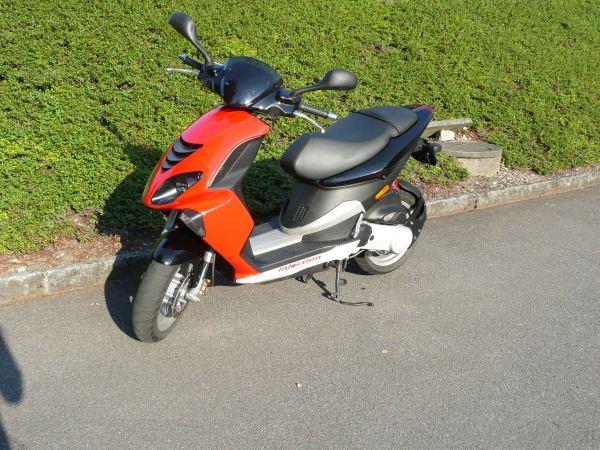 